Профессиональное (эмоциональное) выгорание (ПЭВ)-  это синдром, который развивается на фоне постоянного стресса и ведет к истощению эмоциональных, личностных и энергетических ресурсов работающего человека.Состоянию ПЭВ соответствуют следующие чувства, мысли, действия:- чувства: апатия, подавленность, беззащитность, отсутствие мотивации, боязнь ошибиться, боязнь неопределенности и неконтролируемых ситуаций;- мысли: о несправедливости жизненных обстоятельств, недооцененности окружающими собственных трудовых усилий, собственном несовершенстве; - действия: резкие высказывания в сторону окружающих и себя (такие как критика), желание быть замеченным или, наоборот, скрыться от всех, стремление к перфекционизму или, наоборот, совсем не стараться при выполнении рабочих зада.Внешние и внутренние факторы, влияющие на эмоциональное выгораниеВнешние факторы: (необходимость проявления эмпатии (сочувствия и сопереживания), ответственность за жизнь и здоровье вверенных подопечных, стаж работы, перегруженная рабочая неделя, низкая оплата труда, непонимание с коллегами).Внутренние факторы: (отсутствие навыков общения и умения выходить из конфликтных ситуаций с детьми, их родителями, руководством, неумение сдерживать собственные эмоциональные состояния, смерть или болезнь близкого, материальные трудности, проблемы в личной жизни , отсутствие самореализации как в профессиональной, так и в личной сферах жизни).Симптомы профессионального выгорания Психофизиологические симптомы:• бессонница или нарушение режима дня и сна, • нарушение дыхания и одышка при любой нагрузке; • полное отсутствие радости и любопытства или чувства страха при возникновении опасности; • постоянная физическая усталость;• постоянное желание выспаться, сонливость, заторможенность; • постоянные головные боли без причины; • резкое изменение показателей веса (снижение, увеличение); • хроническое чувство слабости, понижение энергетических запасов, снижение иммунитета. Социально-психологические симптомы: • безосновательные нервные срывы, замкнутость, вспышки агрессии, раздражительности и гнева, отстранение от окружающих; • отсутствие положительного настроя на будущее и профессиональный рост; • постоянное чрезмерное переживание и ощущение беспричинного беспокойства, стыда, вины, обиды, страха; • резкое понижение самооценки и недовольство собой; • стрессы, депрессия, пассивность, скука, апатия, снижение эмоциональных реакций, ощущение подавленности.Поведенческие симптомы: • злоупотребление алкоголем и сигаретами, переедание или полное отсутствие аппетита, концентрация, увеличение и появление вредных пристрастий и привычек; • неадекватная критика окружающих, отчужденность от близких; • отсрочка планов на следующий день и в результате их невыполнение; • чувство непосильности привычной работы и катастрофической нехватки энергетических ресурсов; • чувство собственной бесполезности, понижение заинтересованности в работе, безразличие и равнодушие к результату.Практические рекомендации по профилактике профессионального выгорания.Не бойтесь проявлять свои чувства. Проявляйте их приемлемым образом. Научитесь обсуждать их со своими коллегами, семьей, друзьями - теми, кому доверяете.Не избегайте обсуждения и разговоров о неприятных для вас ситуациях. Но и не забывайте при этом рассказать о своих достижениях и успехах.Не стесняйтесь просить помощи и принимать ее. Полноценно отдыхайте, спите, занимайтесь спортом, выделяйте время для размышлений.Изучите навыки целеполагания, определите для себя краткосрочные и долгосрочные цели.Самосовершенствуйтесь и растите профессионально.Применение навыков и умений саморегуляции. Саморегуляция – это управление своим психоэмоциональным состоянием и воздействие на себя с помощью слов, управления мышечным тонусом и дыханием.Практические упражнения «Осваиваем саморегуляцию»Упражнение «Отдых» Инструкция: Стоя выпрямиться, поставить ноги на ширине плеч. Вдох. На выдохе наклониться, расслабив шею и плечи так, чтобы голова и руки свободно свисали к полу. Дышать глубоко, следить за своим дыханием. Находиться в таком положении 1–2 минуты. Затем медленно выпрямиться.Упражнение "Кольцо огня". Инструкция: "Закройте глаза и представьте, что вокруг вас бушует огонь. Возьмите все негативное, что беспокоит вас сейчас и бросьте в этот огонь. Вам внутри тепло и спокойно".Упражнение «Похвалилки» Инструкция: Гладя себя по затылку левой, а затем правой рукой, повторять: “Меня замечают, любят и высоко ценят”. Поворачивая голову вправо-влево, повторять: “Все идет хорошо”. Приподнимаясь на носочках, поднимая руки как можно выше, повторять: “В моей жизни случается только хорошее”.МАДОУ ЦРР д/с №50Профилактикаэмоциональноговыгорания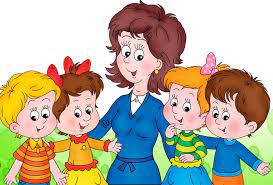 Подготовила: педагог-психолог, Леоненко Л.Г.Тюмень, 2022 